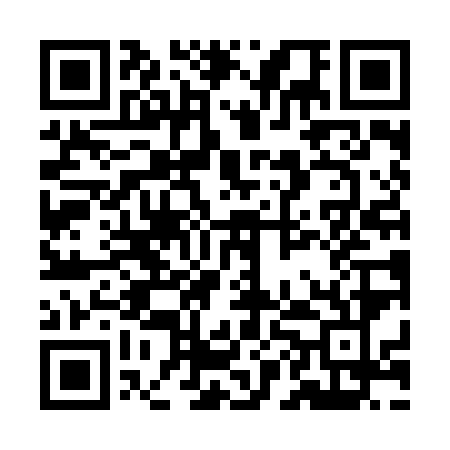 Prayer times for Bagar Cha, BangladeshWed 1 May 2024 - Fri 31 May 2024High Latitude Method: NonePrayer Calculation Method: University of Islamic SciencesAsar Calculation Method: ShafiPrayer times provided by https://www.salahtimes.comDateDayFajrSunriseDhuhrAsrMaghribIsha1Wed4:035:2511:583:266:317:532Thu4:025:2411:583:266:327:543Fri4:015:2311:583:266:327:554Sat4:005:2211:573:266:337:565Sun3:595:2211:573:256:337:566Mon3:585:2111:573:256:347:577Tue3:575:2011:573:256:347:588Wed3:565:2011:573:256:357:589Thu3:565:1911:573:256:357:5910Fri3:555:1911:573:256:368:0011Sat3:545:1811:573:246:368:0112Sun3:535:1711:573:246:378:0113Mon3:525:1711:573:246:378:0214Tue3:525:1611:573:246:388:0315Wed3:515:1611:573:246:398:0416Thu3:505:1511:573:246:398:0417Fri3:505:1511:573:236:408:0518Sat3:495:1411:573:236:408:0619Sun3:485:1411:573:236:418:0620Mon3:485:1411:573:236:418:0721Tue3:475:1311:573:236:428:0822Wed3:475:1311:573:236:428:0923Thu3:465:1311:573:236:438:0924Fri3:455:1211:583:236:438:1025Sat3:455:1211:583:236:448:1126Sun3:455:1211:583:236:448:1127Mon3:445:1111:583:236:458:1228Tue3:445:1111:583:236:458:1329Wed3:435:1111:583:236:468:1330Thu3:435:1111:583:236:468:1431Fri3:435:1111:583:236:478:15